Трагедия Чернобыля.Близится очередная годовщина со дня аварии на Чернобыльской АЭС – 26 апреля 1986 года. Сотрудники Центральной городской библиотеки 13 апреля 2017г. провели для учащихся  СОШ №4 Час памяти «Трагедия Чернобыля», он был посвящён главной техногенной катастрофе ХХ века.  Ребята с интересом слушали рассказ о трагических событиях 1986 года, познакомились с хроникой событий. Узнали  о героическом подвиге пожарных, работников станции, военных, которые в первые дни аварии боролись со страшной стихией,  о том, как выглядит Припять 31 год спустя после катастрофы.                               В завершении мероприятия, ведущая зачитала отрывок из книги «Чернобыльская молитва» - лауреата Нобелевской премии по литературе за 2015 год, белорусской писательницы Светланы Алексиевич. «Смерть таилась повсюду, но это была какая-то другая смерть. Под новыми масками. В незнакомом обличии. Человека застигли врасплох, он был не готов. Не готов, как биовид, не срабатывал весь его природный инструмент, который настроен, чтобы увидеть, послушать, потрогать. Но глаза, уши, пальцы уже не годились, не могли послужить, потому как радиация не видна и у неё нет запаха и звука. Она бестелесна. Всю жизнь мы воевали или готовились к войне, столько о ней знаем – и вдруг! Образ врага изменился. У нас появился другой враг… Враги… Убивала скошенная трава. Пойманная рыба, дичь, яблоко…» 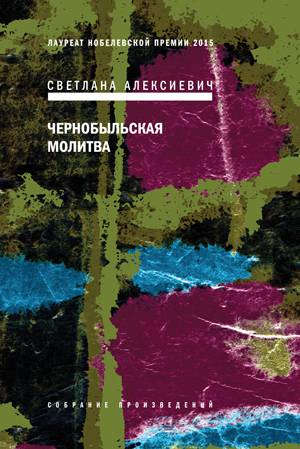 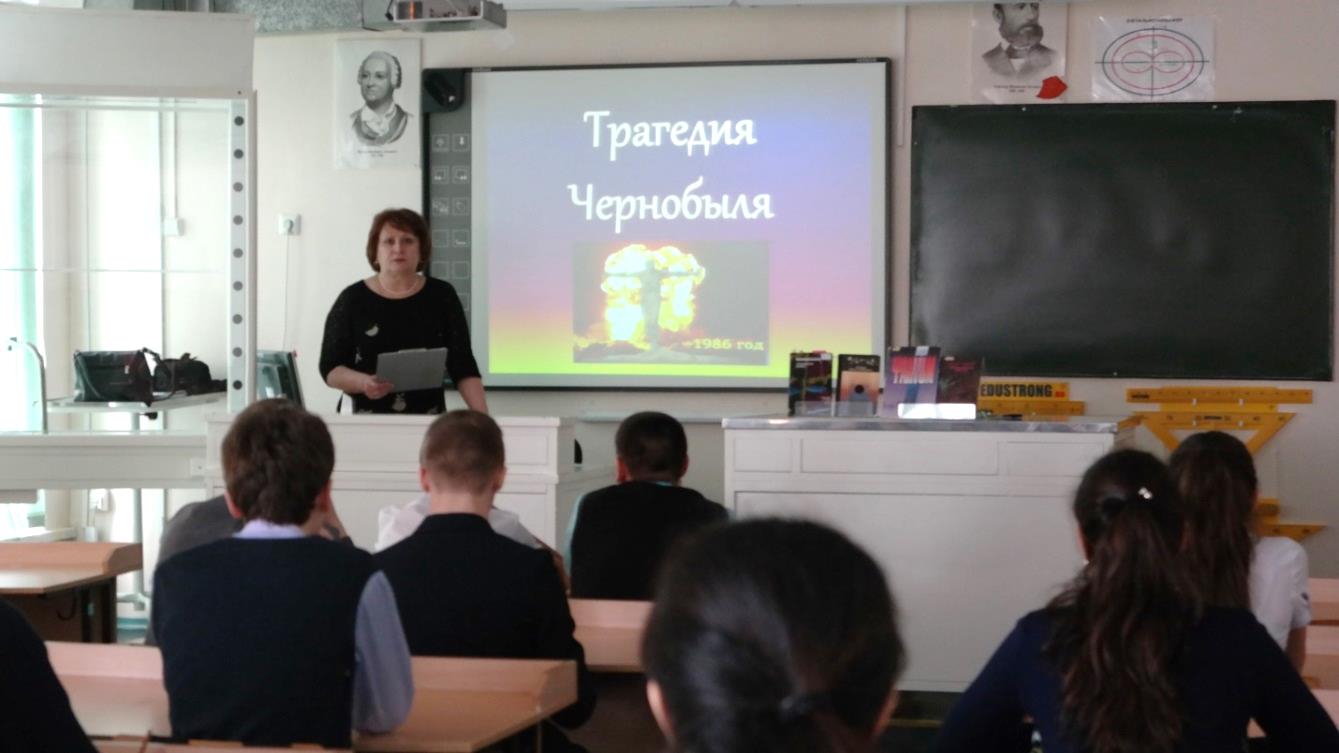 